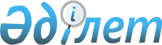 О внесении изменений в решение Аягозского районного маслихата от 27 декабря 2023 года № 10/171-VІIІ "О бюджете города Аягоз Аягозского районана 2024-2026 годы"Решение Аягозского районного маслихата области Абай от 30 апреля 2024 года № 13/223-VIII
      Аягозский районный маслихат РЕШИЛ:
      1. Внести в решение Аягозского районного маслихата "О бюджете города Аягоз Аягозского района на 2024-2026 годы" от 27 декабря 2023 года №10/171-VІІI следующие изменения:
      пункт 1 изложить в новой редакции:
      "1. Утвердить бюджет города Аягоз на 2024-2026 годы согласно приложениям 1, 2 и 3 соответственно, в том числе на 2024 год в следующих объемах: 
      1) доходы – 1801149,0 тысяч тенге, в том числе:
      налоговые поступления – 365620,0 тысяч тенге;
      неналоговые поступления – 88,0 тысяч тенге;
      поступления от продажи основного капитала – 0,0 тысяч тенге;
      поступления трансфертов –1435441,0 тысяч тенге;
      2) затраты - 1816317,7 тысяч тенге;
      3) чистое бюджетное кредитование – 0,0 тысяч тенге, в том числе:
      бюджетные кредиты – 0,0 тысяч тенге;
      погашение бюджетных кредитов – 0,0 тысяч тенге;
      4) сальдо по операциям с финансовыми активами – 0,0 тысяч тенге, в том числе:
      приобретение финансовых активов – 0,0 тысяч тенге;
      поступления от продажи финансовых активов государства – 0,0 тысяч тенге;
      5) дефицит (профицит) бюджета – - 15168,7 тысяч тенге;
      6) финансирование дефицита (использование профицита) бюджета –15168,7 тысяч тенге, в том числе:
      поступление займов – 0,0 тысяч тенге;
      погашение займов – 0,0 тысяч тенге;
      используемые остатки бюджетных средств – 15168,7 тысяч тенге.";
      приложение 1 к указанному решению изложить в новой редакции согласно приложению к настоящему решению.
      2. Настоящее решение вводится в действие с 1 января 2024 года. Бюджет города Аягоз на 2024 год
					© 2012. РГП на ПХВ «Институт законодательства и правовой информации Республики Казахстан» Министерства юстиции Республики Казахстан
				
      Председатель Аягозского районного маслихата 

А. Ибрайшин
Приложение к решению
Аягозского районного маслихата
от 30 апреля 2024 года
№13/223-VIIІ
Приложение 1 к решению
Аягозского районного маслихата
от 27 декабря 2023 года
№10/171-VІIІ
Категория
Категория
Категория
Категория
Сумма (тысяч тенге)
Класс
Класс
Класс
Сумма (тысяч тенге)
Подкласс
Подкласс
Сумма (тысяч тенге)
Наименование
Сумма (тысяч тенге)
I. Доходы
1801149,0
1
Налоговые поступления
365620,0
01
Подоходный налог
223 144,0
2
Индивидуальный подоходный налог
223 144,0
04
Налоги на собственность
126 407,0
1
Налоги на имущество
6 524,0
3
Земельный налог
11 639,0
4
Налог на транспортные средства
108 008,0
5
Единый земельный налог
236,0
05
Внутренние налоги на товары, работы и услуги
16 069,0
3
Поступления за использование природных и других ресурсов
15 040,0
4
Сборы за ведение предпринимательской и профессиональной деятельности
1 029,0
2
Неналоговые поступления
88,0
04
Штрафы, пени, санкции, взыскания, налагаемые государственными учреждениями, финансируемыми из государственного бюджета, а также содержащимися и финансируемыми из бюджета (сметы расходов) Национального Банка Республики Казахстан
0,0
1
Штрафы, пени, санкции, взыскания, налагаемые государственными учреждениями, финансируемыми из государственного бюджета, а также содержащимися и финансируемыми из бюджета (сметы расходов) Национального Банка Республики Казахстан, за исключением поступлений от организаций нефтяного сектора, в Фонд компенсации потерпевшим, Фонд поддержки инфраструктуры образования и Специальный государственный фонд
0,0
06
Прочие неналоговые поступления
88,0
1
Прочие неналоговые поступления
88,0
4
Поступления трансфертов
1 435 441,0
02
Трансферты из вышестоящих органов государственного управления
1 435 441,0
3
Трансферты из районного (города областного значения) бюджета
1 435 441,0
Функциональная группа
Функциональная группа
Функциональная группа
Функциональная группа
Функциональная группа
Сумма (тысяч тенге)
Функциональная подгруппа
Функциональная подгруппа
Функциональная подгруппа
Функциональная подгруппа
Сумма (тысяч тенге)
Администратор бюджетных программ
Администратор бюджетных программ
Администратор бюджетных программ
Сумма (тысяч тенге)
Программа
Программа
Сумма (тысяч тенге)
Наименование
Сумма (тысяч тенге)
ІІ. Затраты
1816317,7
01
Государственные услуги общего характера
182 354,0
1
Представительные, исполнительные и другие органы, выполняющие общие функции государственного управления
182 354,0
124
Аппарат акима города районного значения, села, поселка, сельского округа
182 354,0
001
Услуги по обеспечению деятельности акима города районного значения, села, поселка, сельского округа
181 583,0
022
Капитальные расходы государственного органа
771,0
07
Жилищно-коммунальное хозяйство
1 007 177,0
2
Коммунальное хозяйство
2 300,0
124
Аппарат акима города районного значения, села, поселка, сельского округа
2 300,0
014
Организация водоснабжения населенных пунктов
2 300,0
3
Благоустройство населенных пунктов
1 004 877,0
124
Аппарат акима города районного значения, села, поселка, сельского округа
1 004 877,0
008
Освещение улиц в населенных пунктах
415 845,0
009
Обеспечение санитарии населенных пунктов
223 051,0
010
Содержание мест захоронений и погребение безродных
200,0
011
Благоустройство и озеленение населенных пунктов
365 781,0
12
Транспорт и коммуникации
626 752,0
1
Автомобильный транспорт
626 752,0
124
Аппарат акима города районного значения, села, поселка, сельского округа
626 752,0
013
Обеспечение функционирования автомобильных дорог в городах районного значения, селах, поселках, сельских округах
205 170,0
045
Капитальный и средний ремонт автомобильных дорог в городах районного значения, селах, поселках, сельских округах
421 582,0
15
Трансферты
34,7
1
Трансферты
34,7
124
Аппарат акима города районного значения, села, поселка, сельского округа
34,7
048
Возврат неиспользованных (недоиспользованных) целевых трансфертов
34,7
ІІІ. Чистое бюджетное кредитование
0,0
Бюджетные кредиты
0,0
Погашение бюджетных кредитов
0,0
ІV. Сальдо по операциям с финансовыми активами
0,0
Приобретение финансовых активов
0,0
Поступления от продажи финансовых активов государства
0,0
V. Дефицит ( профицит) бюджета
-15168,7
VІ. Финансирование дефицита (использование профицита) бюджета
15168,7
Поступления займов
0,0
Погашение займов
0,0
8
Используемые остатки бюджетных средств
15168,7
01
Остатки бюджетных средств
15168,7
1
Свободные остатки бюджетных средств
15168,7